				Name: _______________________________________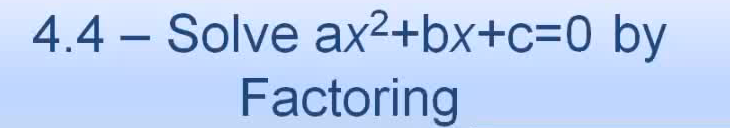 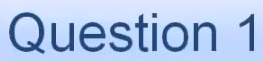 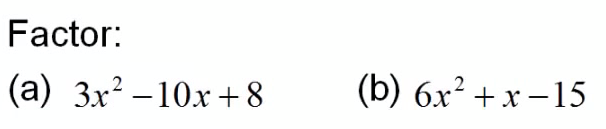 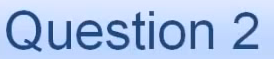 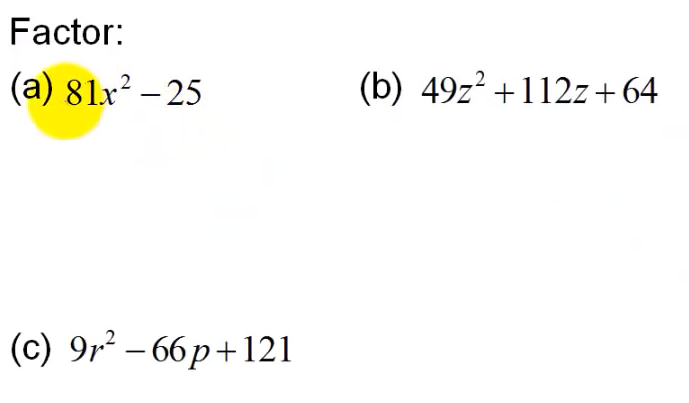 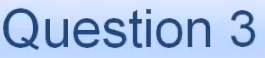 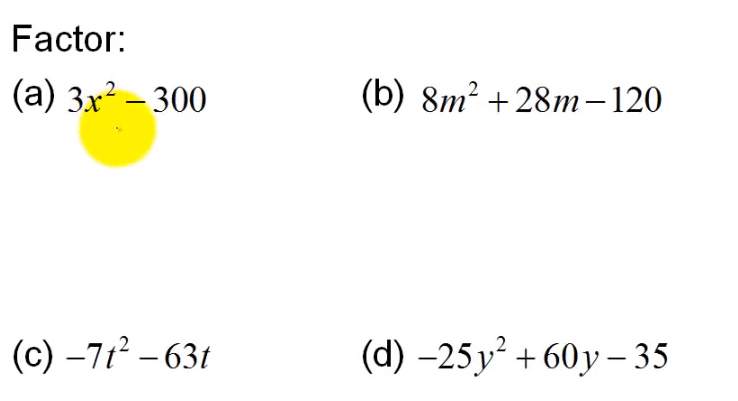 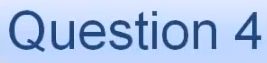 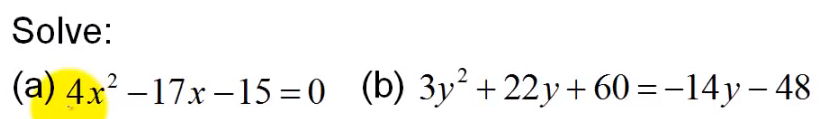 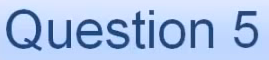 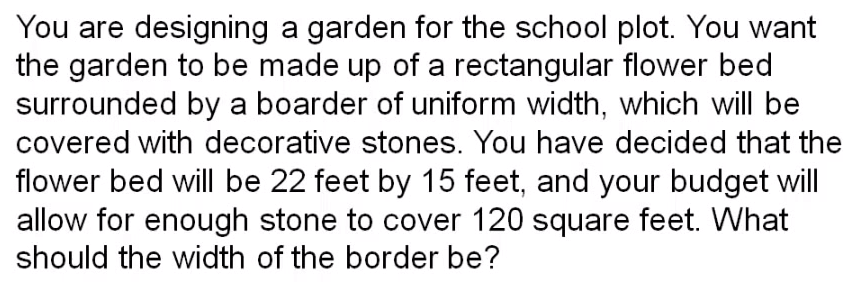 